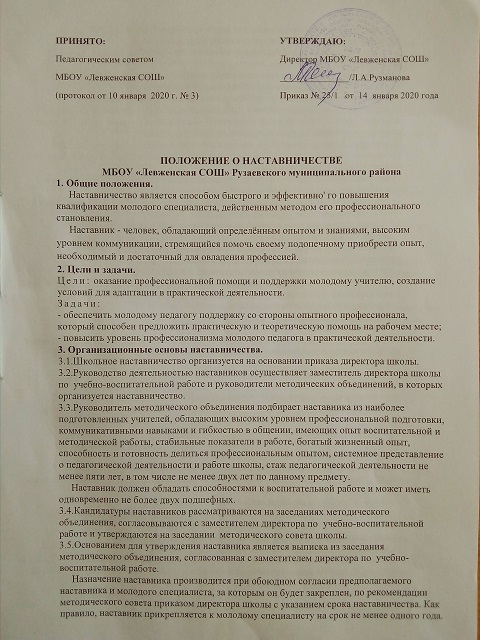     Приказ о закреплении наставника издается не позднее двух недель с момента назначения молодого специалиста на определенную должность.	3.6.Наставничество устанавливается над следующими категориями сотрудников образовательного учреждения:- впервые принятыми учителями (специалистами), не имеющими трудового стажа педагогической деятельности в образовательных учреждениях;- выпускниками очных высших и средних специальных учебных заведений;- выпускниками непедагогических профессиональных образовательных учреждений, завершивших очное, заочное или вечернее обучение и не имеющими трудового стажа педагогической деятельности в образовательных учреждениях;- учителями, переведенными на другую работу, если выполнение ими служебных обязанностей требует расширения и углубления профессиональных знаний и овладения новыми практическими навыками;- учителями, нуждающимися в дополнительной подготовке дня проведения уроков в определенном классе (по определенной тематике);- учителями, имеющими стаж работы по специальности менее 5 лет и работающими в данном образовательном учреждении первый год.3.7.Замена наставника производится приказом директора школы в случаях:- увольнения наставника;- перевода на другую работу подшефного или наставника;- привлечения наставника к дисциплинарной ответственности;- психологической несовместимости наставника и подшефного.3.8.Показателями оценки эффективности работы наставника являются выполнение целей и задач молодым учителем в период наставничества. Оценка производится на промежуточном и итоговом контроле.3.9.Для мотивации деятельности наставнику устанавливается надбавка к заработной плате из надтарифного фонда образовательного учреждения в размере 5 % от тарифной ставки учителя (воспитателя, классного руководителя).      За успешную многолетнюю работу наставник отмечается директором ОУ по действующей системе поощрения вплоть до представления к почетным званиям.3.10.По инициативе наставников они могут создавать орган общественного самоуправления - Совет наставников.4. Обязанности наставника.     Наставник обязан:- знать требования законодательства в сфере образования, ведомственных нормативных актов, определяющих права и обязанности молодого специалиста по занимаемой должности;- разрабатывать совместно с молодым специалистом план профессионального становления последнего с учетом уровня его интеллектуального развития, педагогической, методической и профессиональной подготовки по предмету;- изучать деловые и нравственные качества молодого специалиста, его отношение к проведению занятий, коллективу  школы, учащимся и их родителям, увлечения, наклонности, круг досугового общения;- знакомить молодого специалиста со школой, с расположением учебных классов, кабинетов, служебных и бытовых помещений;- вводить в должность (знакомить с основными обязанностями, требованиями, предъявляемыми к учителю-предметнику, правилами внутреннего трудового распорядка, охраны труда и техники безопасности);- проводить необходимое обучение;- контролировать и оценивать самостоятельное проведение молодым специалистом учебных занятий и внеклассных мероприятий;- давать конкретные задания с определенным сроком их выполнения;- контролировать работу, оказывать необходимую помощь; - оказывать молодому специалисту индивидуальную помощь в овладении педагогической профессией, практическими приемами и способами качественного проведения занятий, выявлять и совместно устранять допущенные ошибки;- разрабатывать совместно с молодым специалистом план работы наставника по профессиональному становлению молодого специалиста;- личным примером развивать положительные качества молодого специалиста, корректировать его поведение в школе, привлекать к участию в общественной жизни коллектива, содействовать развитию общекультурного и профессионального кругозора;- участвовать в обсуждении вопросов, связанных с педагогической и общественной деятельностью молодого специалиста, вносить предложения о его поощрении или применении мер воспитательного и дисциплинарного воздействия;- вести дневник работы наставника и периодически докладывать председателю методического объединения о процессе адаптации молодого специалиста, результатах его труда;- подводить итоги профессиональной адаптации молодого специалиста, составлять отчет по итогам наставничества с заключением о результатах прохождения адаптации, с предложениями по дальнейшей работе молодого специалиста.5. Права наставника.     Наставник имеет право:- с согласия заместителя директора по учебно-воспитательной работе, председателя методического объединения подключать для дополнительного обучения молодого специалиста других сотрудников образовательного учреждения;- требовать рабочие отчеты у молодого специалиста как в устной, так и в письменной форме.6. Обязанности молодого специалиста.6.1.Кандидатура молодого специалиста для закрепления наставника рассматривается на заседаниях МО  и методического совета с указанием срока наставничества и будущей специализации и утверждается приказом директора ОУ.6.2.В период наставничества молодой специалист обязан:- изучать Закон РФ «Об образовании», нормативные акты, определяющие его служебную деятельность, структуру, штаты, особенности деятельности школы и функциональные обязанности по занимаемой должности;- выполнять план профессионального становления в установленные сроки;- постоянно работать над повышением профессионального мастерства, овладевать практическими навыками по занимаемой должности;- учиться у наставника передовым методам и формам работы, правильно строить свои взаимоотношения с ним;- совершенствовать свой общеобразовательный и культурный уровень;- периодически отчитываться о своей работе перед наставником и председателем методического объединения.7. Права молодого специалиста.     Молодой специалист имеет право:- вносить на рассмотрение администрации школы предложения по совершенствованию работы, связанной с наставничеством; защищать профессиональную честь и достоинство;- знакомиться с жалобами и другими документами, содержащими оценку его работы, давать по ним объяснения;- посещать внешние организации по вопросам, связанным с педагогической деятельностью;- повышать квалификацию удобным для себя способом;- защищать свои интересы самостоятельно и (или) через представителя, в том числе адвоката, в случае дисциплинарного  или служебного расследования, связанного с нарушением норм профессиональной этики;- требовать конфиденциальности дисциплинарного (служебного) расследования, за исключением случаев, предусмотренных законом.8. Руководство работой наставника.8.1.Организация работы наставников и контроль их деятельности возлагается на заместителя директора ОУ по  учебно-воспитательной работе.8.2.Заместитель директора по  учебно-воспитательной работе обязан:- представить назначенного молодого специалиста учителям школы, объявить приказ о закреплении за ним наставника;- создать необходимые условия для совместной работы молодого специалиста с закрепленным за ним наставником;- посетить отдельные уроки и внеклассные мероприятия по предмету, проводимые наставником и молодым специалистом;- организовать обучение наставников передовым формам и методам индивидуальной воспитательной работы, основам педагогики и психологии, оказывать им методическую и практическую помощь в составлении планов работы с молодыми специалистами;- изучить, обобщить и распространить положительный опыт организации наставничества в образовательном учреждении; определить меры поощрения наставников.8.3.Непосредственную ответственность за работу наставников с молодыми специалистами несут председатели методических объединений.     Председатель методического объединения обязан:- рассмотреть на заседании методического объединения индивидуальный план работы наставника;- провести инструктаж наставников и молодых специалистов;- обеспечить возможность осуществления наставником своих обязанностей в соответствии с настоящим Положением;- осуществлять систематический контроль работы наставника;- заслушать и утвердить на заседании методического объединения отчеты молодого специалиста и наставника и представить их заместителю директора по учебно-воспитательной работе.9. Документы, регламентирующие наставничество.9.1.К документам, регламентирующим деятельность наставников, относятся:- настоящее Положение;- приказ директора ОУ об организации наставничества;- планы работы методической службы, методических объединений;- протоколы методических объединений, на которых рассматривались вопросы наставничества;- план работы наставника по профессиональному становлению молодого специалиста;- методические рекомендации и обзоры по передовому опыту проведения работы по наставничеству;9.2.Для адаптации к педагогической деятельности молодой специалист составляет под руководством наставника план профессионального становления.     План рассматривается на заседании методического объединения, согласовывается с заместителем директора ОУ по учебно-воспитательной работе.